БАШҠОРТОСТАН РЕСПУБЛИКАҺЫ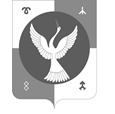 ЕЙӘНСУРА РАЙОНЫМУНИЦИПАЛЬ РАЙОНЫНЫҢАБЗАН АУЫЛ СОВЕТЫАУЫЛ БИЛӘМӘҺЕ СОВЕТЫСОВЕТ СЕЛЬСКОГО ПОСЕЛЕНИЯ АБЗАНОВСКИЙ СЕЛЬСОВЕТ МУНИЦИПАЛЬНОГО РАЙОНАЗИАНЧУРИНСКИЙ РАЙОНРЕСПУБЛИКИ БАШКОРТОСТАН     ҠАРАР                                                                                                        РЕШЕНИЕ    08 февраль    2023 й.	                    № 36/5                            08 февраля  2023 г.О внесение изменений в решение  Совета сельского поселения Абзановский сельсовет муниципального района 	Зианчуринский район Республики Башкортостан  от 23.12.2022 г. № 34/5 «О бюджете сельского поселения Абзановский сельсовет  муниципального района Зианчуринский район Республики Башкортостан на 2023 год и на плановый период 2024 и 2025 годов».        Совет сельского поселения Абзановский сельсовет муниципального района Зианчуринский район Республики Башкортостан                                                                   РЕШИЛ:1. Внести в решение Совета сельского поселения  Абзановский сельсовет муниципального района Зианчуринский район Республики Башкортостан от 23.12.2022 года № 34/5 «О бюджете сельского поселения  Абзановский сельсовет муниципального района Зианчуринский район Республики Башкортостан  на 2023 год и на плановый период  2024 и 2025 годов» следующие изменения:1) Пункт 1 статьи 1изложить в следующей редакции:        2. Утвердить основные характеристики бюджета сельского поселения Абзановский сельсовет муниципального района Зианчуринский район Республики Башкортостан  на 2023 год:1)	прогнозируемый общий объем доходов бюджета сельского поселения Абзановский сельсовет муниципального района Зианчуринский район Республики Башкортостан в сумме 5707900 рублей;2)	общий объем расходов бюджета сельского поселения Абзановский сельсовет муниципального района Зианчуринский район Республики Башкортостан в сумме 6097900 рублей;3)	объем безвозмездных поступлений, получаемых из бюджета муниципального района Зианчуринский район Республики Башкортостан в сумме 5075800 рублей.4)	дефицит бюджета сельского поселения Абзановский сельсовет муниципального района Зианчуринский район Республики Башкортостан в сумме 390000 рублей.Глава сельского поселения                                                             Н.Х. Бикбулатов 2. Приложение № 1  изложить в следующей редакции:  2. Приложение № 1  изложить в следующей редакции:                                                                                                          
 Объем доходов бюджета сельского поселения Абзановский сельсовет муниципального района Зианчуринский район Республики Башкортостан на 2023 год и на плановый период 2024 и 2025 годов                                                                                                        
 Объем доходов бюджета сельского поселения Абзановский сельсовет муниципального района Зианчуринский район Республики Башкортостан на 2023 год и на плановый период 2024 и 2025 годов                                                                                                        
 Объем доходов бюджета сельского поселения Абзановский сельсовет муниципального района Зианчуринский район Республики Башкортостан на 2023 год и на плановый период 2024 и 2025 годов                                                                                                        
 Объем доходов бюджета сельского поселения Абзановский сельсовет муниципального района Зианчуринский район Республики Башкортостан на 2023 год и на плановый период 2024 и 2025 годов                                                                                                        
 Объем доходов бюджета сельского поселения Абзановский сельсовет муниципального района Зианчуринский район Республики Башкортостан на 2023 год и на плановый период 2024 и 2025 годов                                                                                                        
 Объем доходов бюджета сельского поселения Абзановский сельсовет муниципального района Зианчуринский район Республики Башкортостан на 2023 год и на плановый период 2024 и 2025 годов                                                                                                        
 Объем доходов бюджета сельского поселения Абзановский сельсовет муниципального района Зианчуринский район Республики Башкортостан на 2023 год и на плановый период 2024 и 2025 годов                                                                                                        
 Объем доходов бюджета сельского поселения Абзановский сельсовет муниципального района Зианчуринский район Республики Башкортостан на 2023 год и на плановый период 2024 и 2025 годов                                                                                                        
 Объем доходов бюджета сельского поселения Абзановский сельсовет муниципального района Зианчуринский район Республики Башкортостан на 2023 год и на плановый период 2024 и 2025 годов                                                                                                        
 Объем доходов бюджета сельского поселения Абзановский сельсовет муниципального района Зианчуринский район Республики Башкортостан на 2023 год и на плановый период 2024 и 2025 годов(руб)Коды бюджетной классификации Российской ФедерацииНаименование налога (сбора)2023202420251 01 00000 00 0000 000НАЛОГИ НА ПРИБЫЛЬ, ДОХОДЫ61 000,00  68 000,00  71 000,00  1 01 020100 01 0000 110Налог на доходы физических лиц с доходов, источником которых является налоговый агент, за исключением доходов, в отношении которых исчисление и уплата налога осуществляются в соответствии со статьями 227, 227.1 и 228 Налогового кодекса Российской Федерации61 000,00  68 000,00  71 000,00  1 05 00 000 00 0000 000НАЛОГИ НА СОВОКУПНЫЙ ДОХОД0,00  51 000,00  140 000,00  1 05 03 000 01 0000 110Единый сельскохозяйственный налог51 000,00  140 000,00  1 06 00000 00 0000 000НАЛОГИ НА ИМУЩЕСТВО523 600,00  507 400,00  512 400,00  1 06 01030 10 0000 110Налог на имущество физических лиц, взимаемый по ставкам, применяемым к объектам налогообложения, расположенных в границах поселений31 500,00  31 500,00  31 500,00  1 06 06033 10 0000 110Земельный налог с организации, обладающих земельным участком, расположенным в границах поселений177 000,00  155 000,00  155 000,00  1 06 06043 10 0000 110Земельный налог с физических лиц, обладающих земельным участком ,расположенным в границах поселений315 100,00  320 900,00  325 900,00  1 08 00000 00 0000 000ГОСУДАРСТВЕННАЯ ПОШЛИНА12 000,00  12 000,00  12 000,00  1 08 04020 01 0000 110Государственная пошлина за совершение нотариальных действий должностными лицами органов местного самоуправления, уполномоченными в соответствии с законодательными актами Российской Федерации на совершение нотариальных действий12 000,00  12 000,00  12 000,00  1 11 00000 00 0000 000ДОХОДЫ ОТ ИСПОЛЬЗОВАНИЯ ИМУЩЕСТВА, НАХОДЯЩЕГОСЯ В ГОСУДАРСТВЕННОЙ И МУНИЦИПАЛЬНОЙ СОБСТВЕННОСТИ35 000,00  0,00  0,00  1 11 05035 10 0000 120Доходы от сдачи в аренду имущества, находящегося в оперативном управлении органов управления сельских поселений и созданных ими учреждений (за исключением имущества муниципальных бюджетных и автономных учреждений)35 000,00  1 13 00000 00 0000 000ПРОЧИЕ ДОХОДЫ ОТ ОКАЗАНИЯ ПЛАТНЫХ УСЛУГ И КОМПЕНСАЦИИ ЗАТРАТ ГОСУДАРСТВА500,00  500,00  500,00  1 13 01995 10 0000 130Прочие доходы от оказания платных услуг получателями средств бюджетов поселений и компенсации затрат бюджетов поселений500,00  500,00  500,00  Всего собственных доходов 632 100,00  638 900,00  735 900,00  2 00 00000 00 0000 000Безвозмездные поступления5 075 800,00  4 142 900,00  4 068 300,00  2 02 16001 00 0000 000Дотации на выравнивание бюджетной обеспеченности из бюджетов муниципальных районов, городских округов с внутригородским делением4 011 100,00  3 554 300,00  3 457 300,00  2 02 16001 10 0000 150Дотации бюджетам сельских поселений на выравнивание бюджетной обеспеченности из бюджетов муниципальных районов4 011 100,00  3 554 300,00  3 457 300,00  2 02 40000 00 0000 000 Межбюджетные трансферты570 000,00  70 000,00  70 000,00  2 02 4001410 0000 150 Межбюджетные трансферты, передаваемые бюджетам сельских поселений из бюджетов муниципальных районов на осуществление части полномочий по решению вопросов местного значения в соответствии с заключенными соглашениями70 000,00  70 000,00  70 000,00  2 02 49999 10 7404 150Прочие межбюджетные трансферты, передаваемые бюджетам поселений, прочие межбюджетные трансферты, передаваемые бюджетам сельских поселений на мероприятия по благоустройству территорий населенных пунктов, коммунальному хозяйству, обеспечению мер пожарной безопасности, осуществлению дорожной деятельности и охране окружающей среды в границах сельских поселений500 000,00  2 02 30000 00 0000 000Субвенции бюджетам поселений494 700,00  518 600,00  541 000,00  2 02 35118 10 0000 150Субвенции бюджетам поселений на осуществление первичного воинского учета на территориях, где отсутствуют военные комиссариаты494 700,00  518 600,00  541 000,00  ВСЕГО ДОХОДОВ5 707 900,00  4 781 800,00  4 804 200,00  3. Приложение № 2  изложить в следующей редакции:                                                                                                                                                                                                                                                                                                                                                                                                          3. Приложение № 2  изложить в следующей редакции:                                                                                                                                                                                                                                                                                                                                                                                                          3. Приложение № 2  изложить в следующей редакции:                                                                                                                                                                                                                                                                                                                                                                                                          3. Приложение № 2  изложить в следующей редакции:                                                                                                                                                                                                                                                                                                                                                                                                          3. Приложение № 2  изложить в следующей редакции:                                                                                                                                                                                                                                                                                                                                                                                                          Распределение расходов бюджета сельского поселения Абзановский сельсовет муниципального района  Зианчуринский район Республики Башкортостан на 2023 год и на плановй период 2024 и 2025 годов, по разделам, подразделам, целевым статьям (муниципальным программам муниципального района и непрограммным направлениям деятельности и группам видов расходов функциональной классификации расходов бюджетов Российской Федерации)Распределение расходов бюджета сельского поселения Абзановский сельсовет муниципального района  Зианчуринский район Республики Башкортостан на 2023 год и на плановй период 2024 и 2025 годов, по разделам, подразделам, целевым статьям (муниципальным программам муниципального района и непрограммным направлениям деятельности и группам видов расходов функциональной классификации расходов бюджетов Российской Федерации)Распределение расходов бюджета сельского поселения Абзановский сельсовет муниципального района  Зианчуринский район Республики Башкортостан на 2023 год и на плановй период 2024 и 2025 годов, по разделам, подразделам, целевым статьям (муниципальным программам муниципального района и непрограммным направлениям деятельности и группам видов расходов функциональной классификации расходов бюджетов Российской Федерации)Распределение расходов бюджета сельского поселения Абзановский сельсовет муниципального района  Зианчуринский район Республики Башкортостан на 2023 год и на плановй период 2024 и 2025 годов, по разделам, подразделам, целевым статьям (муниципальным программам муниципального района и непрограммным направлениям деятельности и группам видов расходов функциональной классификации расходов бюджетов Российской Федерации)Распределение расходов бюджета сельского поселения Абзановский сельсовет муниципального района  Зианчуринский район Республики Башкортостан на 2023 год и на плановй период 2024 и 2025 годов, по разделам, подразделам, целевым статьям (муниципальным программам муниципального района и непрограммным направлениям деятельности и группам видов расходов функциональной классификации расходов бюджетов Российской Федерации)Распределение расходов бюджета сельского поселения Абзановский сельсовет муниципального района  Зианчуринский район Республики Башкортостан на 2023 год и на плановй период 2024 и 2025 годов, по разделам, подразделам, целевым статьям (муниципальным программам муниципального района и непрограммным направлениям деятельности и группам видов расходов функциональной классификации расходов бюджетов Российской Федерации)Распределение расходов бюджета сельского поселения Абзановский сельсовет муниципального района  Зианчуринский район Республики Башкортостан на 2023 год и на плановй период 2024 и 2025 годов, по разделам, подразделам, целевым статьям (муниципальным программам муниципального района и непрограммным направлениям деятельности и группам видов расходов функциональной классификации расходов бюджетов Российской Федерации)(руб.)Наименование показателяКод классификации расходов бюджетовКод классификации расходов бюджетовКод классификации расходов бюджетов202320242025Наименование показателяРзПрЦСРВР2023202420251234567ВСЕГО 6 097 900,00 4 692 800,00 4 627 200,00 в том числе:ОБЩЕГОСУДАРСТВЕННЫЕ ВОПРОСЫ01003 541 700,00 3 439 200,00 3 351 200,00 Функционирование высшего должностного лица субъекта Российской Федерации и муниципального образования01021 225 000,00 1 225 000,00 1 225 000,00 Муниципальные программы сельских поселений «Развитие муниципальной службы в сельском поселении муниципального района Зианчуринский район Республики Башкортостан»010220000000001 225 000,00 1 225 000,00 1 225 000,00 Глава муниципального образования010220000020301 225 000,00 1 225 000,00 1 225 000,00 Расходы на выплаты персоналу в целях обеспечения выполнения функций государственными (муниципальными) органами, казенными учреждениями, органами управления государственными внебюджетными фондами010220000020301001 225 000,00 1 225 000,00 1 225 000,00 Функционирование Правительства Российской Федерации, высших исполнительных органов государственной власти субъектов Российской Федерации, местных администраций01042 313 700,00 2 211 200,00 2 123 200,00 Муниципальные программы сельских поселений «Развитие муниципальной службы в сельском поселении муниципального района Зианчуринский район Республики Башкортостан»010420000000002 313 200,00 2 210 700,00 2 122 700,00 Аппараты органов государственной власти Республики Башкортостан010420000020402 313 200,00 2 210 700,00 2 122 700,00 Расходы на выплаты персоналу в целях обеспечения выполнения функций государственными (муниципальными) органами, казенными учреждениями, органами управления государственными внебюджетными фондами010420000020401001 871 100,00 1 857 600,00 1 857 600,00 Закупка товаров, работ и услуг для обеспечения государственных (муниципальных) нужд01042000002040200386 500,00 297 500,00 209 500,00 Иные бюджетные ассигнования0104200000204080055 600,00 55 600,00 55 600,00 Муниципальная программа «Безопасная среда»01042100000000500,00 500,00 500,00 Подпрограмма «Противодействие коррупции»01042120000000500,00 500,00 500,00 Аппараты органов государственной власти Республики Башкортостан01042120002040500,00 500,00 500,00 Закупка товаров, работ и услуг для обеспечения государственных (муниципальных) нужд01042120002040200500,00 500,00 500,00 Резервные фонды01113 000,00 3 000,00 3 000,00 Муниципальная программа «Безопасная среда»011121000000001 000,00 1 000,00 1 000,00 Подпрограмма «Снижение рисков и смягчение последствий чрезвычайных ситуаций природного и техногенного характера»01112110000000500,00 500,00 500,00 Резервные фонды местных администраций01112110007500500,00 500,00 500,00 Иные бюджетные ассигнования01112110007500800500,00 500,00 500,00 Подпрограмма «Профилактика терроризма и экстремизма»01112130000000500,00 500,00 500,00 Резервные фонды местных администраций01112130007500500,00 500,00 500,00 Иные бюджетные ассигнования01112130007500800500,00 500,00 500,00 Непрограммные расходы011199000000002 000,00 2 000,00 2 000,00 Резервные фонды местных администраций011199000075002 000,00 2 000,00 2 000,00 Иные бюджетные ассигнования011199000075008002 000,00 2 000,00 2 000,00 НАЦИОНАЛЬНАЯ ОБОРОНА0200494 700,00 518 600,00 541 000,00 Мобилизационная и вневойсковая подготовка0203494 700,00 518 600,00 541 000,00 Непрограммные расходы02039900000000494 700,00 518 600,00 541 000,00 Субвенции на осуществление первичного воинского учета на территориях, где отсутствуют военные комиссариаты02039900051180494 700,00 518 600,00 541 000,00 Расходы на выплаты персоналу в целях обеспечения выполнения функций государственными (муниципальными) органами, казенными учреждениями, органами управления государственными внебюджетными фондами02039900051180100417 000,00 417 000,00 417 000,00 Закупка товаров, работ и услуг для обеспечения государственных (муниципальных) нужд0203990005118020077 700,00 101 600,00 124 000,00 НАЦИОНАЛЬНАЯ БЕЗОПАСНОСТЬ И ПРАВООХРАНИТЕЛЬНАЯ ДЕЯТЕЛЬНОСТЬ03001 241 500,00 600 000,00 600 000,00 Защита населения и территории от чрезвычайных ситуаций природного и техногенного характера, пожарная безопасность03101 241 500,00 600 000,00 600 000,00 Муниципальная программа «Безопасная среда»031021000000001 241 500,00 600 000,00 600 000,00 Подпрограмма «Обеспечение пожарной безопасности в сельском поселении»031021400000001 241 500,00 600 000,00 600 000,00 Мероприятия по развитию инфраструктуры объектов противопожарной службы031021400243001 216 500,00 600 000,00 600 000,00 Закупка товаров, работ и услуг для обеспечения государственных (муниципальных) нужд031021400243002001 216 500,00 600 000,00 600 000,00 Иные межбюджетные трансферты на финансирование мероприятий по благоустройству территорий населенных0310214007404025 000,00 0,00 0,00 Закупка товаров, работ и услуг для обеспечения государственных (муниципальных) нужд0310214007404020025 000,00 НАЦИОНАЛЬНАЯ ЭКОНОМИКА040070 000,00 70 000,00 70 000,00 Дорожное хозяйство (дорожные фонды)040970 000,00 70 000,00 70 000,00 Муниципальная программа «Безопасная среда»0409210000000070 000,00 70 000,00 70 000,00 Подпрограмма «Обеспечение пожарной безопасности в сельском поселении»0409214000000070 000,00 70 000,00 70 000,00 Дорожное хозяйство0409214000315070 000,00 70 000,00 70 000,00 Закупка товаров, работ и услуг для обеспечения государственных (муниципальных) нужд0409214000315020070 000,00 70 000,00 70 000,00 ЖИЛИЩНО-КОММУНАЛЬНОЕ ХОЗЯЙСТВО0500685 000,00 65 000,00 65 000,00 Благоустройство0503685 000,00 65 000,00 65 000,00 Муниципальная программа «Безопасная среда»05032100000000195 000,00 15 000,00 15 000,00 Подпрограмма «Обеспечение пожарной безопасности в сельском поселении»05032140000000195 000,00 15 000,00 15 000,00 Мероприятия по благоустройству территорий населенных пунктов0503214000605015 000,00 15 000,00 15 000,00 Закупка товаров, работ и услуг для обеспечения государственных (муниципальных) нужд0503214000605020015 000,00 15 000,00 15 000,00 Иные межбюджетные трансферты на финансирование мероприятий по благоустройству территорий населенных05032140074040180 000,00 0,00 0,00 Закупка товаров, работ и услуг для обеспечения государственных (муниципальных) нужд05032140074040200180 000,00 Муниципальные программы сельских поселений «Благоустройство населенных пунктов»05032200000000490 000,00 50 000,00 50 000,00 Мероприятия по благоустройству территорий населенных пунктов05032200006050260 000,00 50 000,00 50 000,00 Закупка товаров, работ и услуг для обеспечения государственных (муниципальных) нужд05032200006050200245 000,00 35 000,00 35 000,00 Иные бюджетные ассигнования0503220000605080015 000,00 15 000,00 15 000,00 Иные межбюджетные трансферты на финансирование мероприятий по благоустройству территорий населенных05032200074040230 000,00 0,00 0,00 Закупка товаров, работ и услуг для обеспечения государственных (муниципальных) нужд05032200074040200230 000,00 ОХРАНА ОКРУЖАЮЩЕЙ СРЕДЫ060065 000,00 Другие вопросы в области охраны окружающей среды060565 000,00 Муниципальная программа «Безопасная среда»0605210000000065 000,00 Подпрограмма «Обеспечение экологической безопасности на территории сельских поселений»0605215000000065 000,00 Развитие и укрепление МТБ0605215030000065 000,00 Иные межбюджетные трансферты на финансирование мероприятий по благоустройству территорий населенных0605215037404065 000,00 Закупка товаров, работ и услуг для обеспечения государственных (муниципальных) нужд0605215037404020065 000,00 4. Приложение № 3  изложить в следующей редакции: 4. Приложение № 3  изложить в следующей редакции: 4. Приложение № 3  изложить в следующей редакции: 4. Приложение № 3  изложить в следующей редакции: Распределение расходов бюджета сельского поселения Абзановский сельсовет муниципального района  Зианчуринский район Республики Башкортостан на 2022 год и на плановй период 2024 и 2025 годов, по разделам, подразделам, целевым статьям (муниципальным программам муниципального района и непрограммным направлениям деятельности и группам видов расходов функциональной классификации расходов бюджетов Российской Федерации)Распределение расходов бюджета сельского поселения Абзановский сельсовет муниципального района  Зианчуринский район Республики Башкортостан на 2022 год и на плановй период 2024 и 2025 годов, по разделам, подразделам, целевым статьям (муниципальным программам муниципального района и непрограммным направлениям деятельности и группам видов расходов функциональной классификации расходов бюджетов Российской Федерации)Распределение расходов бюджета сельского поселения Абзановский сельсовет муниципального района  Зианчуринский район Республики Башкортостан на 2022 год и на плановй период 2024 и 2025 годов, по разделам, подразделам, целевым статьям (муниципальным программам муниципального района и непрограммным направлениям деятельности и группам видов расходов функциональной классификации расходов бюджетов Российской Федерации)Распределение расходов бюджета сельского поселения Абзановский сельсовет муниципального района  Зианчуринский район Республики Башкортостан на 2022 год и на плановй период 2024 и 2025 годов, по разделам, подразделам, целевым статьям (муниципальным программам муниципального района и непрограммным направлениям деятельности и группам видов расходов функциональной классификации расходов бюджетов Российской Федерации)Распределение расходов бюджета сельского поселения Абзановский сельсовет муниципального района  Зианчуринский район Республики Башкортостан на 2022 год и на плановй период 2024 и 2025 годов, по разделам, подразделам, целевым статьям (муниципальным программам муниципального района и непрограммным направлениям деятельности и группам видов расходов функциональной классификации расходов бюджетов Российской Федерации)Распределение расходов бюджета сельского поселения Абзановский сельсовет муниципального района  Зианчуринский район Республики Башкортостан на 2022 год и на плановй период 2024 и 2025 годов, по разделам, подразделам, целевым статьям (муниципальным программам муниципального района и непрограммным направлениям деятельности и группам видов расходов функциональной классификации расходов бюджетов Российской Федерации)(руб)НАИМЕНОВАНИЕЦСРВР202320242025ВСЕГО6 097 900,004 692 800,004 627 200,00Муниципальные программы сельских поселений "Развитие муниципальной службы в сельском поселении муниципального района Зианчуринский район Республики Башкортостан"20000000003 538 200,003 435 700,003 347 700,00Глава муниципального образования20000020301 225 000,001 225 000,001 225 000,00Расходы на выплаты персоналу в целях обеспечения выполнения функций государственными (муниципальными) органами, казенными учреждениями, органами управления государственными внебюджетными фондами20000020301001 225 000,001 225 000,001 225 000,00Аппараты органов государственной власти Республики Башкортостан20000020402 313 200,002 210 700,002 122 700,00Расходы на выплаты персоналу в целях обеспечения выполнения функций государственными (муниципальными) органами, казенными учреждениями, органами управления государственными внебюджетными фондами20000020401001 871 100,001 857 600,001 857 600,00Закупка товаров, работ и услуг для государственных (муниципальных) нужд2000002040200386 500,00297 500,00209 500,00Иные бюджетные ассигнования200000204080055 600,0055 600,0055 600,00Муниципальные программы сельских поселений "Безопасная среда"21000000001 573 000,00686 500,00686 500,00Подпрограмма "Снижение рисков и смягчение последствий чрезвычайных ситуаций природного и техногенного характера"2110000000500,00500,00500,00Резервные фонды местных администраций2110007500500,00500,00500,00Закупка товаров, работ и услуг для государственных (муниципальных) нужд2110007500800500,00500,00500,00Подпрограмма "Противодействие коррупции"2120000000500,00500,00500,00Аппараты органов государственной власти Республики Башкортостан2120002040500,00500,00500,00Закупка товаров, работ и услуг для государственных (муниципальных) нужд2120002040200500,00500,00500,00Подпрограмма "Профилактика терроризма и экстремизма"2130000000500,00500,00500,00Резервные фонды местных администраций2130007500500,00500,00500,00Иные бюджетные ассигнования2130007500800500,00500,00500,00Подпрограмма "Обеспечение пожарной безопасности в сельском поселении"21400000001 506 500,00685 000,00685 000,00Дорожное хозяйство214000315070 000,0070 000,0070 000,00Закупка товаров, работ и услуг для государственных (муниципальных) нужд214000315020070 000,0070 000,0070 000,00Мероприятия по благоустройству территорий населенных пунктов214000605015 000,0015 000,0015 000,00Закупка товаров, работ и услуг для государственных (муниципальных) нужд214000605020015 000,0015 000,0015 000,00Мероприятия по развитию инфраструктуры объектов противопожарной службы21400243001 216 500,00600 000,00600 000,00Закупка товаров, работ и услуг для государственных (муниципальных) нужд21400243002001 216 500,00600 000,00600 000,00Иные межбюджетные трансферты на финансирование мероприятий по благоустройству территорий населенных2140074040205 000,000,000,00Закупка товаров, работ и услуг для государственных (муниципальных) нужд2140074040200205 000,00Программа «Обеспечение экологической безопасности на территории СП215000000065 000,000,000,00Иные межбюджетные трансферты на финансирование мероприятий по благоустройству территорий населенных215037404065 000,000,000,00Закупка товаров, работ и услуг для государственных (муниципальных) нужд215037404020065 000,00Муниципальная программа сельских поселений «Благоустройство населенных пунктов»2200000000490 000,0050 000,0050 000,00Мероприятия по благоустройству территорий населенных пунктов2200006050260 000,0050 000,0050 000,00Закупка товаров, работ и услуг для государственных (муниципальных) нужд2200006050200245 000,0035 000,0035 000,00Иные бюджетные ассигнования220000605080015 000,0015 000,0015 000,00Иные межбюджетные трансферты на финансирование мероприятий по благоустройству территорий населенных2200074040230 000,000,000,00Закупка товаров, работ и услуг для государственных (муниципальных) нужд2200074040200230 000,00Непрограммные расходы9900000000496 700,00520 600,00543 000,00Резервные фонды местных администраций99000075002 000,002 000,002 000,00Иные бюджетные ассигнования99000075008002 000,002 000,002 000,00Осуществление первичного воинского учета на территориях, где отсутствуют военные комиссариаты, за счет федерального бюджета9900051180494 700,00518 600,00541 000,00Расходы на выплаты персоналу в целях обеспечения выполнения функций государственными (муниципальными) органами, казенными учреждениями, органами управления государственными внебюджетными фондами9900051180100417 000,00417 000,00417 000,00Закупка товаров, работ и услуг для государственных (муниципальных) нужд990005118020077 700,00101 600,00124 000,005. Приложение № 5  изложить в следующей редакции:                                                                                                                                                                                                                                                                                                                                                                                                          5. Приложение № 5  изложить в следующей редакции:                                                                                                                                                                                                                                                                                                                                                                                                          5. Приложение № 5  изложить в следующей редакции:                                                                                                                                                                                                                                                                                                                                                                                                          5. Приложение № 5  изложить в следующей редакции:                                                                                                                                                                                                                                                                                                                                                                                                          5. Приложение № 5  изложить в следующей редакции:                                                                                                                                                                                                                                                                                                                                                                                                          5. Приложение № 5  изложить в следующей редакции:                                                                                                                                                                                                                                                                                                                                                                                                          Ведомственная структура расходов бюджета сельского поселения Абзановский сельсовет муниципального района  Зианчуринский район Республики Башкортостан на 2022 год и на плановй период 2024 и 2025 годовВедомственная структура расходов бюджета сельского поселения Абзановский сельсовет муниципального района  Зианчуринский район Республики Башкортостан на 2022 год и на плановй период 2024 и 2025 годовВедомственная структура расходов бюджета сельского поселения Абзановский сельсовет муниципального района  Зианчуринский район Республики Башкортостан на 2022 год и на плановй период 2024 и 2025 годовВедомственная структура расходов бюджета сельского поселения Абзановский сельсовет муниципального района  Зианчуринский район Республики Башкортостан на 2022 год и на плановй период 2024 и 2025 годовВедомственная структура расходов бюджета сельского поселения Абзановский сельсовет муниципального района  Зианчуринский район Республики Башкортостан на 2022 год и на плановй период 2024 и 2025 годовВедомственная структура расходов бюджета сельского поселения Абзановский сельсовет муниципального района  Зианчуринский район Республики Башкортостан на 2022 год и на плановй период 2024 и 2025 годовВедомственная структура расходов бюджета сельского поселения Абзановский сельсовет муниципального района  Зианчуринский район Республики Башкортостан на 2022 год и на плановй период 2024 и 2025 годовВедомственная структура расходов бюджета сельского поселения Абзановский сельсовет муниципального района  Зианчуринский район Республики Башкортостан на 2022 год и на плановй период 2024 и 2025 годов(руб.)Наименование показателяГлКод классификации расходов бюджетовКод классификации расходов бюджетовКод классификации расходов бюджетов202320242025Наименование показателяГлРзПрЦСРВР2023202420251234567ВСЕГО 7916 097 900,00 4 692 800,00 4 627 200,00 в том числе:ОБЩЕГОСУДАРСТВЕННЫЕ ВОПРОСЫ79101003 541 700,00 3 439 200,00 3 351 200,00 Функционирование высшего должностного лица субъекта Российской Федерации и муниципального образования79101021 225 000,00 1 225 000,00 1 225 000,00 Муниципальные программы сельских поселений «Развитие муниципальной службы в сельском поселении муниципального района Зианчуринский район Республики Башкортостан»791010220000000001 225 000,00 1 225 000,00 1 225 000,00 Глава муниципального образования791010220000020301 225 000,00 1 225 000,00 1 225 000,00 Расходы на выплаты персоналу в целях обеспечения выполнения функций государственными (муниципальными) органами, казенными учреждениями, органами управления государственными внебюджетными фондами791010220000020301001 225 000,00 1 225 000,00 1 225 000,00 Функционирование Правительства Российской Федерации, высших исполнительных органов государственной власти субъектов Российской Федерации, местных администраций79101042 313 700,00 2 211 200,00 2 123 200,00 Муниципальные программы сельских поселений «Развитие муниципальной службы в сельском поселении муниципального района Зианчуринский район Республики Башкортостан»791010420000000002 313 200,00 2 210 700,00 2 122 700,00 Аппараты органов государственной власти Республики Башкортостан791010420000020402 313 200,00 2 210 700,00 2 122 700,00 Расходы на выплаты персоналу в целях обеспечения выполнения функций государственными (муниципальными) органами, казенными учреждениями, органами управления государственными внебюджетными фондами791010420000020401001 871 100,00 1 857 600,00 1 857 600,00 Закупка товаров, работ и услуг для обеспечения государственных (муниципальных) нужд79101042000002040200386 500,00 297 500,00 209 500,00 Иные бюджетные ассигнования7910104200000204080055 600,00 55 600,00 55 600,00 Муниципальная программа «Безопасная среда»79101042100000000500,00 500,00 500,00 Подпрограмма «Противодействие коррупции»79101042120000000500,00 500,00 500,00 Аппараты органов государственной власти Республики Башкортостан79101042120002040500,00 500,00 500,00 Закупка товаров, работ и услуг для обеспечения государственных (муниципальных) нужд79101042120002040200500,00 500,00 500,00 Резервные фонды79101113 000,00 3 000,00 3 000,00 Муниципальная программа «Безопасная среда»791011121000000001 000,00 1 000,00 1 000,00 Подпрограмма «Снижение рисков и смягчение последствий чрезвычайных ситуаций природного и техногенного характера»79101112110000000500,00 500,00 500,00 Резервные фонды местных администраций79101112110007500500,00 500,00 500,00 Иные бюджетные ассигнования79101112110007500800500,00 500,00 500,00 Подпрограмма «Профилактика терроризма и экстремизма»79101112130000000500,00 500,00 500,00 Резервные фонды местных администраций79101112130007500500,00 500,00 500,00 Иные бюджетные ассигнования79101112130007500800500,00 500,00 500,00 Непрограммные расходы791011199000000002 000,00 2 000,00 2 000,00 Резервные фонды местных администраций791011199000075002 000,00 2 000,00 2 000,00 Иные бюджетные ассигнования791011199000075008002 000,00 2 000,00 2 000,00 НАЦИОНАЛЬНАЯ ОБОРОНА7910200494 700,00 518 600,00 541 000,00 Мобилизационная и вневойсковая подготовка7910203494 700,00 518 600,00 541 000,00 Непрограммные расходы79102039900000000494 700,00 518 600,00 541 000,00 Субвенции на осуществление первичного воинского учета на территориях, где отсутствуют военные комиссариаты79102039900051180494 700,00 518 600,00 541 000,00 Расходы на выплаты персоналу в целях обеспечения выполнения функций государственными (муниципальными) органами, казенными учреждениями, органами управления государственными внебюджетными фондами79102039900051180100417 000,00 417 000,00 417 000,00 Закупка товаров, работ и услуг для обеспечения государственных (муниципальных) нужд7910203990005118020077 700,00 101 600,00 124 000,00 НАЦИОНАЛЬНАЯ БЕЗОПАСНОСТЬ И ПРАВООХРАНИТЕЛЬНАЯ ДЕЯТЕЛЬНОСТЬ79103001 241 500,00 600 000,00 600 000,00 Защита населения и территории от чрезвычайных ситуаций природного и техногенного характера, пожарная безопасность79103101 241 500,00 600 000,00 600 000,00 Муниципальная программа «Безопасная среда»791031021000000001 241 500,00 600 000,00 600 000,00 Подпрограмма «Обеспечение пожарной безопасности в сельском поселении»791031021400000001 241 500,00 600 000,00 600 000,00 Мероприятия по развитию инфраструктуры объектов противопожарной службы791031021400243001 216 500,00 600 000,00 600 000,00 Закупка товаров, работ и услуг для обеспечения государственных (муниципальных) нужд791031021400243002001 216 500,00 600 000,00 600 000,00 Иные межбюджетные трансферты на финансирование мероприятий по благоустройству территорий населенных7910310214007404025 000,00 0,00 0,00 Закупка товаров, работ и услуг для обеспечения государственных (муниципальных) нужд7910310214007404020025 000,00 НАЦИОНАЛЬНАЯ ЭКОНОМИКА791040070 000,00 70 000,00 70 000,00 Дорожное хозяйство (дорожные фонды)791040970 000,00 70 000,00 70 000,00 Муниципальная программа «Безопасная среда»7910409210000000070 000,00 70 000,00 70 000,00 Подпрограмма «Обеспечение пожарной безопасности в сельском поселении»7910409214000000070 000,00 70 000,00 70 000,00 Дорожное хозяйство7910409214000315070 000,00 70 000,00 70 000,00 Закупка товаров, работ и услуг для обеспечения государственных (муниципальных) нужд7910409214000315020070 000,00 70 000,00 70 000,00 ЖИЛИЩНО-КОММУНАЛЬНОЕ ХОЗЯЙСТВО7910500685 000,00 65 000,00 65 000,00 Благоустройство7910503685 000,00 65 000,00 65 000,00 Муниципальная программа «Безопасная среда»79105032100000000195 000,00 15 000,00 15 000,00 Подпрограмма «Обеспечение пожарной безопасности в сельском поселении»79105032140000000195 000,00 15 000,00 15 000,00 Мероприятия по благоустройству территорий населенных пунктов7910503214000605015 000,00 15 000,00 15 000,00 Закупка товаров, работ и услуг для обеспечения государственных (муниципальных) нужд7910503214000605020015 000,00 15 000,00 15 000,00 Иные межбюджетные трансферты на финансирование мероприятий по благоустройству территорий населенных79105032140074040180 000,00 0,00 0,00 Закупка товаров, работ и услуг для обеспечения государственных (муниципальных) нужд79105032140074040200180 000,00 Муниципальные программы сельских поселений «Благоустройство населенных пунктов»79105032200000000490 000,00 50 000,00 50 000,00 Мероприятия по благоустройству территорий населенных пунктов79105032200006050260 000,00 50 000,00 50 000,00 Закупка товаров, работ и услуг для обеспечения государственных (муниципальных) нужд79105032200006050200245 000,00 35 000,00 35 000,00 Иные бюджетные ассигнования7910503220000605080015 000,00 15 000,00 15 000,00 Иные межбюджетные трансферты на финансирование мероприятий по благоустройству территорий населенных79105032200074040230 000,00 0,00 0,00 Закупка товаров, работ и услуг для обеспечения государственных (муниципальных) нужд79105032200074040200230 000,00 ОХРАНА ОКРУЖАЮЩЕЙ СРЕДЫ791060065 000,00 0,00 0,00 Другие вопросы в области охраны окружающей среды791060565 000,00 0,00 0,00 Муниципальная программа «Безопасная среда»7910605210000000065 000,00 0,00 0,00 Подпрограмма «Обеспечение экологической безопасности на территории сельских поселений»7910605215000000065 000,00 0,00 0,00 Развитие и укрепление МТБ7910605215030000065 000,00 0,00 0,00 Иные межбюджетные трансферты на финансирование мероприятий по благоустройству территорий населенных7910605215037404065 000,00 0,00 0,00 Закупка товаров, работ и услуг для обеспечения государственных (муниципальных) нужд7910605215037404020065 000,00 6. добавить приложение № 7 и  изложить в следующей редакции:6. добавить приложение № 7 и  изложить в следующей редакции:6. добавить приложение № 7 и  изложить в следующей редакции:Источники финансирования дефицита бюджета сельского поселения Абзановский сельсовет муниципального района Зианчуринский район Республики Башкортостан на 2023 годИсточники финансирования дефицита бюджета сельского поселения Абзановский сельсовет муниципального района Зианчуринский район Республики Башкортостан на 2023 годИсточники финансирования дефицита бюджета сельского поселения Абзановский сельсовет муниципального района Зианчуринский район Республики Башкортостан на 2023 год(руб.)НаименованиеНаименование кода классификации источников финансирования дефицитов бюджетовСуммаВСЕГО390 000,0001 00 00 00 00 0000 000Источники внутреннего финансирования дефицитов бюджетов390 000,0001 05 00 00 00 0000 000Изменение остатков средств на счетах по учету средств бюджета390 000,0001 05 02 00 00 0000 000Прочие остатки средств бюджета390 000,0001 05 02 01 00 0000 000Прочие остатки денежных средств бюджета390 000,0001 05 02 01 10 0000 510Увеличение остатков денежных средств бюджета поселения390 000,0001 05 02 01 10 0000 610Уменьшение остатков денежных средств бюджета поселения390 000,00           2.  Контроль над исполнением данного решения возложить на комиссию Совета  сельского  поселения  Абзановский  сельсовет  муниципального  района Зианчуринский   район  Республики  Башкортостан по бюджету, налогам, вопросам собственности торговли.
   
           2.  Контроль над исполнением данного решения возложить на комиссию Совета  сельского  поселения  Абзановский  сельсовет  муниципального  района Зианчуринский   район  Республики  Башкортостан по бюджету, налогам, вопросам собственности торговли.
   
           2.  Контроль над исполнением данного решения возложить на комиссию Совета  сельского  поселения  Абзановский  сельсовет  муниципального  района Зианчуринский   район  Республики  Башкортостан по бюджету, налогам, вопросам собственности торговли.
   
